Warszawa, 12 stycznia 2023 r.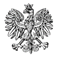 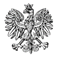 WPS-II.431.3.64.2022.MIPaniMałgorzata PrzewalskaDyrektorDomu Pomocy Społecznejw OtwockuZALECENIA POKONTROLNENa podstawie art. 127 ust. 1 w związku z art. 22 pkt 8 ustawy z dnia 12 marca 2004 r.o pomocy społecznej (Dz. U. z 2021 r. poz. 2268, z późn. zm.) oraz rozporządzenia MinistraRodziny i Polityki Społecznej z dnia 9 grudnia 2020 r. w sprawie nadzoru i kontroli w pomocyspołecznej (Dz.U. z 2020 r. poz. 2285) zespół inspektorów Wydziału Polityki SpołecznejMazowieckiego Urzędu Wojewódzkiego w Warszawie, w dniach 04 i 05 października 2022 r.przeprowadził kontrolę doraźną w kierowanym przez Panią Domu Pomocy Społecznejw Otwocku. W dniu 04 października 2022 r. czynności kontrolne przeprowadzone zostaływ godzinach popołudniowych tj. 14.50-17.40.Kontroli doraźnej dokonano w związku z pismem Ministra Rodziny i Polityki Społecznejz dnia 13 czerwca 2022 r. skierowanym do wojewodów, w sprawie przeprowadzenia kontroliw domach pomocy społecznej na terenie podległych województw mając na względzieprawidłową realizację zadań, jakość świadczonych usług, a przede wszystkim przestrzeganiepraw mieszkańców, ze szczególnym uwzględnieniem dobra dzieci i młodzieży.Kontroli dokonano poprzez oględziny pomieszczeń mieszkalnych i pomieszczeń wspólnychDomu, rozmowy z mieszkańcami, rozmowy z pracownikami, analizę udostępnionychdokumentów.Zakres kontroli obejmował jakość usług świadczonych przez dom pomocy społeczneji przestrzeganie praw mieszkańców, według stanu na dzień kontroli.Dom Pomocy Społecznej w Otwocku jest jednostką organizacyjną pomocy społecznejprowadzoną przez Powiat Otwocki. Dom przeznaczony jest dla 38 mieszkańców – osóbdorosłych niepełnosprawnych intelektualnie. W dniu kontroli w jednostce przebywało 38mieszkańców, w tym 1 mieszkaniec przebywał na leczeniu szpitalnym oraz 1 mieszkaniec naurlopie w domu rodzinnym.Decyzją Wojewody Mazowieckiego nr 5/2009 z dnia 18 lutego 2009 r. podmiot prowadzącyotrzymał zezwolenie na prowadzenie Domu na czas nieokreślony. Placówka wpisana jest doRejestru domów pomocy społecznej województwa mazowieckiego pod poz. nr 43.Stwierdzono, że dom pomocy społecznej świadczy usługi mieszkańcom wymagającymcałodobowej opieki, wsparcia i pomocy, zgodnie z ich potrzebami i możliwościami.Działalność Domu oceniono pozytywnie pomimo nieprawidłowości. Szczegółowy opis i ocenaskontrolowanej działalności zostały przedstawione w protokole kontroli doraźnejpodpisanym przez Panią bez zastrzeżeń w dniu 20 grudnia 2022 r.Biorąc pod uwagę powyższe, stosownie do art. 128 ustawy z dnia 12 marca 2004 r. o pomocyspołecznej w celu usunięcia stwierdzonych nieprawidłowości, zwracam się o realizacjęzaleceń pokontrolnych:Dokumentować zasadność pobytu mieszkańców w domu pomocy społecznej zgodnie 
z art. 38 ust.5 ustawy z dnia 19 sierpnia 1994 r. o ochronie zdrowia psychicznego;Zamontować brakujące uchwyty w łazienkach, ułatwiające osobom mniej sprawnym korzystanie z tych pomieszczeń;Zapewnić mieszkańcom korzystanie ze sprawnego systemu przyzywowo-alarmowego.Jednostka organizacyjna pomocy społecznej w terminie 30 dni od dnia otrzymania niniejszych zaleceń pokontrolnych obowiązana jest do powiadomienia WojewodyMazowieckiego o ich realizacji na adres: Mazowiecki Urząd Wojewódzki w WarszawieWydział Polityki Społecznej, pl. Bankowy 3/5, 00-950 Warszawa.PouczenieZgodnie z art. 128 ustawy z dnia 12 marca 2004 r. o pomocy społecznej (Dz. U. z 2021 r. poz.2268, z późn. zm.) kontrolowana jednostka może, w terminie 7 dni od dnia otrzymaniazaleceń pokontrolnych, zgłosić do nich zastrzeżenia do Wojewody Mazowieckiego zapośrednictwem Wydziału Polityki Społecznej.Zgodnie z art. 130 ust. 1 ustawy z dnia 12 marca 2004 r. o pomocy społecznej,kto nie realizuje zaleceń pokontrolnych – podlega karze pieniężnej w wysokości od 500 zł do12 000 zł.z up. WOJEWODY MAZOWIECKIEGOKinga Jura Zastępca Dyrektora  Wydziału Polityki Społecznej Do wiadomości:PanKrzysztof SzczegielniakStarosta Otwockiul. Górna 1305-400 Otwock